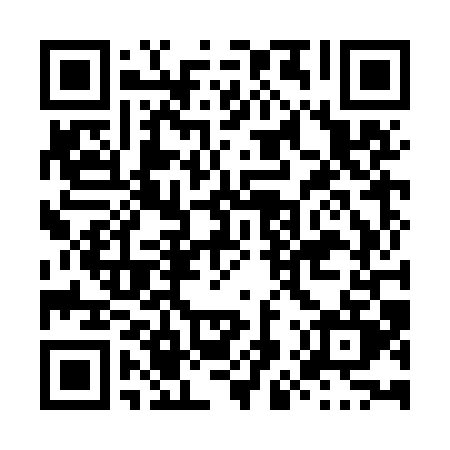 Prayer times for Old Glenridge, Ontario, CanadaMon 1 Jul 2024 - Wed 31 Jul 2024High Latitude Method: Angle Based RulePrayer Calculation Method: Islamic Society of North AmericaAsar Calculation Method: HanafiPrayer times provided by https://www.salahtimes.comDateDayFajrSunriseDhuhrAsrMaghribIsha1Mon3:545:411:216:399:0010:472Tue3:555:421:216:399:0010:473Wed3:565:431:216:399:0010:464Thu3:575:431:226:399:0010:465Fri3:585:441:226:398:5910:456Sat3:595:441:226:398:5910:457Sun4:005:451:226:398:5910:448Mon4:015:461:226:398:5810:439Tue4:025:471:226:388:5810:4210Wed4:035:471:226:388:5710:4111Thu4:045:481:236:388:5710:4012Fri4:055:491:236:388:5610:3913Sat4:075:501:236:388:5510:3814Sun4:085:511:236:378:5510:3715Mon4:095:511:236:378:5410:3616Tue4:105:521:236:378:5310:3517Wed4:125:531:236:368:5310:3418Thu4:135:541:236:368:5210:3319Fri4:145:551:236:358:5110:3120Sat4:165:561:236:358:5010:3021Sun4:175:571:236:358:4910:2922Mon4:195:581:236:348:4910:2723Tue4:205:591:236:348:4810:2624Wed4:226:001:236:338:4710:2525Thu4:236:011:236:328:4610:2326Fri4:256:021:236:328:4510:2227Sat4:266:031:236:318:4410:2028Sun4:286:041:236:318:4210:1829Mon4:296:051:236:308:4110:1730Tue4:316:061:236:298:4010:1531Wed4:326:071:236:298:3910:14